KIRKWHELPINGTON PARISH COUNCILAGENDA PAPERYou are hereby summoned to attend a meeting of Kirkwhelpington Parish Council to be held at the Memorial Hall, Kirkwhelpington on the 13th day of  September 2016 at 7.30pm, for the purpose of transacting the business contained within this agenda2016/51	Apologies for Absence2016/52	Declarations of Interest2016/53	Sulphur Well2016/54	Minutes of meeting held 5th July 20162016/55	Matters arising from meeting held 5th July 20162016/56	Bonfire Night2016/57	Youth Club2016/58	CorrespondenceNorthumberland Association of Local Councils – future County Council budget cuts2016/59	Finance2016/59/01	Bank Balance: £9796.02 as at 31/8/162016/59/02	Invoices for paymentKirkwhelpington Memorial Hall – W/C maintenance - £255.50Robson & Cowan - Grasscutting machinery - £419.00/Fuel - £48.402015/59/03	Request for DonationCommunity Action Northumberland2016/59/04	Grasscutting machinery: Northumberland County Council – notice of grant award2016/60	Planning Matters2016/60/01	Planning Applications: 2016/60/02	Approval of Planning Application:15/02054/FUL: Land East of Eastlands, 17 residential dwellings – Northumberland Estates2016/60/03	The Planning Inspectorate – Definitive Map Modification Order (No 13) 2014 Footpath No 44 			(Parish of Kirkwhelpington)2016/61	Play Ground: Play Safety Inspection Report2016/62	Urgent Business2016/63	Information Items2016/64	Date of next MeetingDated this 2nd day of September 2016.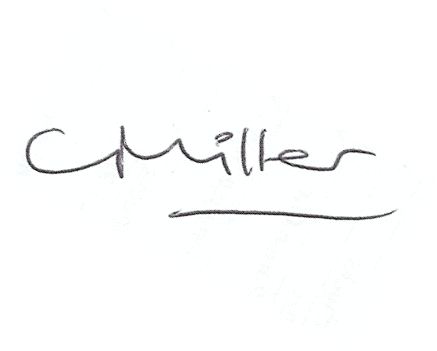 Claire MillerParish Clerkwww.parish-council.com/kirkwhelpington